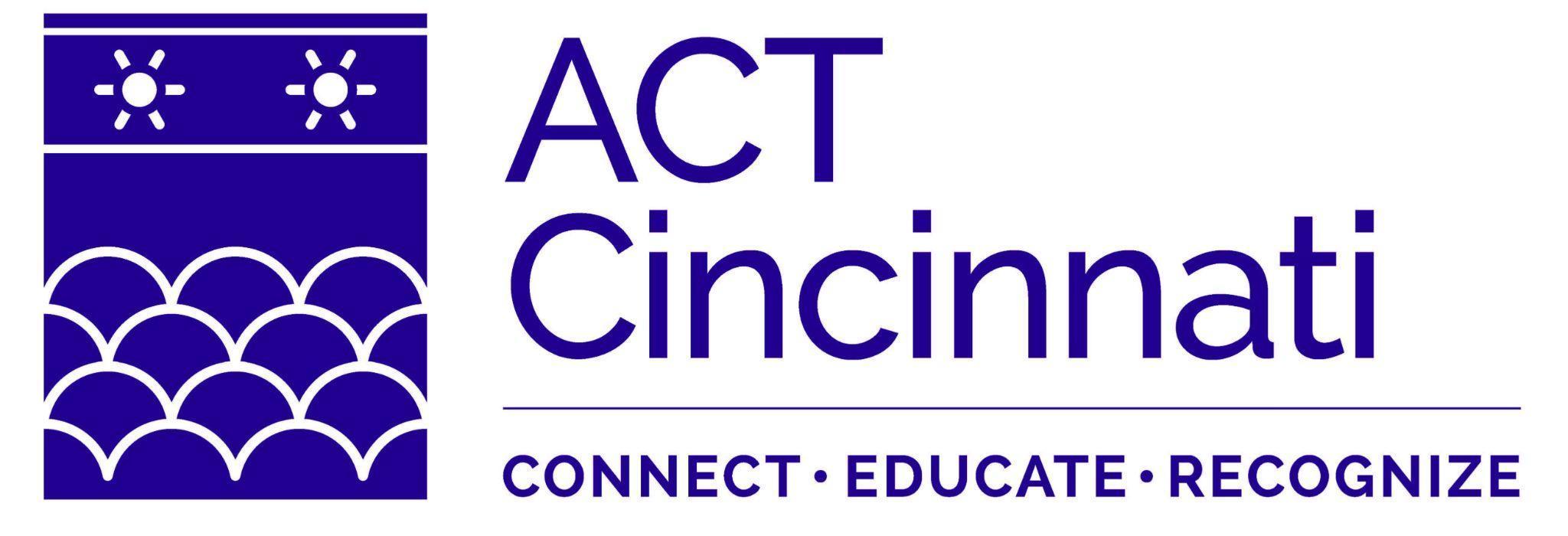 A NOMINATION FORThe Joel Lind Rising Star AwardEstablished in 2019ACT of Greater Cincinnati presents the Rising Star Award, named in honor of Joel Lind who was instrumental in its creation, to recognize individuals who have exemplified a new level of exceptional dedication and commitment to their theater or the ACT community. This could mean an individual who is in the early stages of their theater career, no matter their age, or someone who has been around a while that has demonstrated a renewed dedication to Community Theater. Rising Star nominees should be different from Art Rouse, Mario Pitocco, or Roger Grooms nominees, and all nominees will be recognized at the banquet with a certificate.Please provide a short (~1 paragraph) nomination letter here:Nominee’s Name: Nominee’s Name: Phone:       Address: Name of Sponsoring Organization:Name of Sponsoring Organization: